CsoportalkotásA tanár 4 fős csoportot formál. Kiosztja az A, B, C, D jeleket a csoportokon belül, melyek karácsonyi képek alapján készültek. A kapott A, B, C, D jelekből az azonos jelűek összeülnek.ABCDGROUP1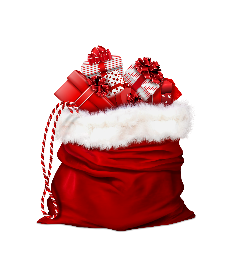 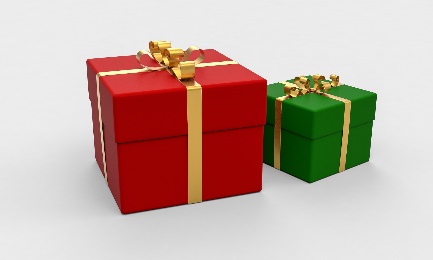 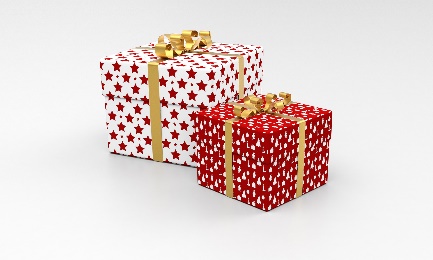 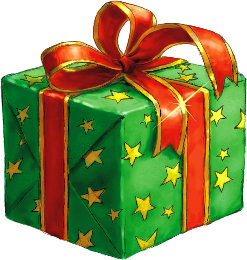 GROUP2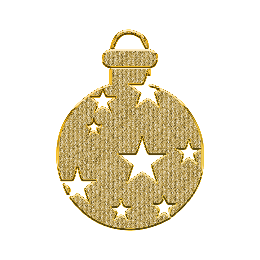 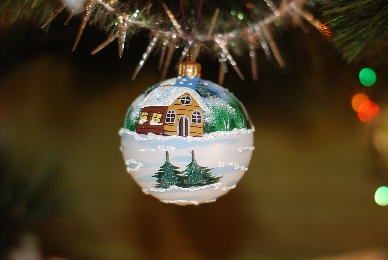 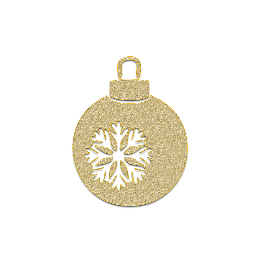 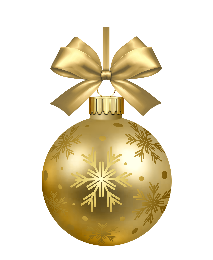 GROUP3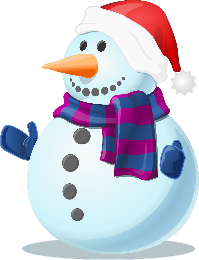 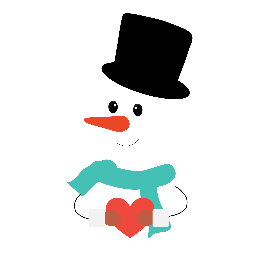 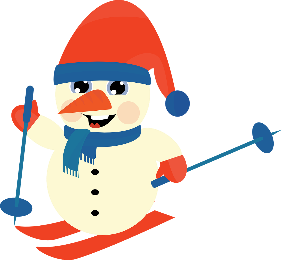 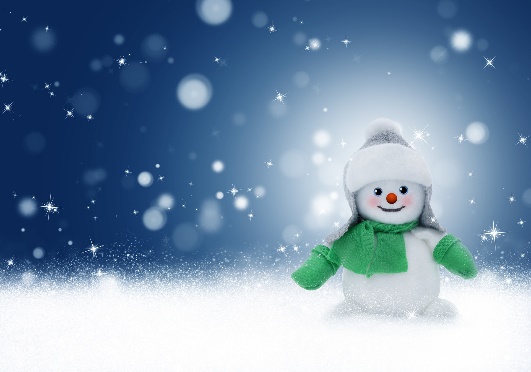 GROUP4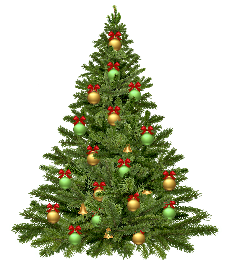 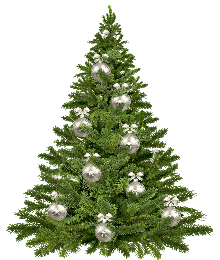 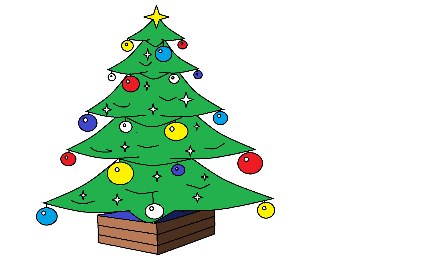 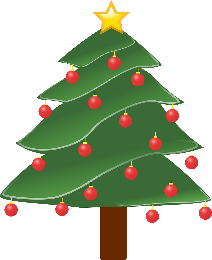 